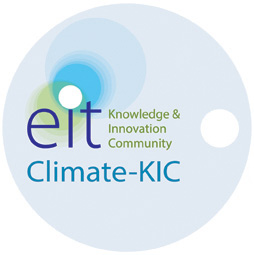 Climate-KIC Journey application form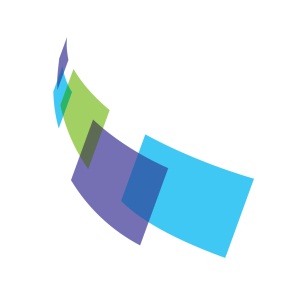 Section 1. personal informationSection 1. personal informationSection 1. personal informationSection 1. personal informationTitleGenderFamily nameCountry of ResidenceFirst nameNationalityDate of birthPhotoVisa RequiredYes   No Yes   No Yes   No Address for CorrespondencePhone, cell phoneAddress for CorrespondenceE-mailAre there any access or communication issues that you wish the organisers to be aware of?Yes   No If yes please give details:Are there any access or communication issues that you wish the organisers to be aware of?Yes   No If yes please give details:Are there any access or communication issues that you wish the organisers to be aware of?Yes   No If yes please give details:Are there any access or communication issues that you wish the organisers to be aware of?Yes   No If yes please give details:Please give next of kin details (Names and address) (this will only be used in the event of an emergency)Please give next of kin details (Names and address) (this will only be used in the event of an emergency)Please give next of kin details (Names and address) (this will only be used in the event of an emergency)Please give next of kin details (Names and address) (this will only be used in the event of an emergency)Section 2. academic recordEducational and professional qualifications – please list all relevant qualifications and attach an electronic version of your CV. CV attached? Yes   No Please scan a copy of your educational and professional qualifications (including a transcript of your academic results in the current and past two semesters at least if you are still in education), and send as an attachment with this application form. Forms attached? Yes   No Section 3. supporting information Letter of recommendation(please scan a copy of a signed one-page-letter of recommendation in support of your application, and send as an attachment with this application form)Letter attached?
Yes   No Please list relevant extracurricular activities:Please give any other details which you think may be relevant: Please finish the sentence:I want to join Climate-KIC because…Section 4. personal statement Personal statement in support of your application to this course (limit to 2’000 characters)It should include:Your motivation to participate in this programmeYour field(s) of study and interests in climate related fields(s)Your expectationsExplain why you are interested in entrepreneurship and what you have already done that was entrepreneurialSection 5. declarationSection 5. declarationAll Climate-KIC activities are conducted in English. Course participants need to have sufficient command of the English language to be able to participate fully. As a guide, foreign-language English speakers should be able to obtain a score of 6.5 or equivalent.All Climate-KIC activities are conducted in English. Course participants need to have sufficient command of the English language to be able to participate fully. As a guide, foreign-language English speakers should be able to obtain a score of 6.5 or equivalent.My command in English is of the required standardYes  No  My command in English is of the required standardYes  No  I am available to participate on the five week Journey:at both periods: only at the following period:7 July – 9 August, 2013     5 August – 6 September, 2013  I am available to participate on the five week Journey:at both periods: only at the following period:7 July – 9 August, 2013     5 August – 6 September, 2013  I hereby confirm that all the information provided on this form is true and correct at the time of application:I hereby confirm that all the information provided on this form is true and correct at the time of application:Signed:Print name:Date: